ООО АГЕНТСТВО НЕДВИЖИМОСТИ И ЮРИДИЧЕСКИХ УСЛУГ "СОЮЗ" СОЗДАНО 02 ДЕКАБРЯ 2016 ГОДА И УСПЕШНО РАБОТАЕТ НА РЫНКЕ НЕДВИЖИМОСТИ И ЮРИДИЧЕСКИХ УСЛУГ. РАСШИРЯЮТСЯ СФЕРЫ БИЗНЕСА ОРГАНИЗАЦИИ И ИДЕТ НЕПРЕРЫВНАЯ ПОСТОЯННАЯ РАБОТА НАД СОВЕРШЕНСТВОВАНИЕМ КАЧЕСТВА ПРЕДОСТАВЛЯЕМЫХ УСЛУГ. НЕ СМОТРЯ НА КРИЗИС И ФИНАНСОВЫЕ ТРУДНОСТИ В МИРОВОЙ ЭКОНОМИКЕ ООО АН "СОЮЗ" КРЕПКО СТОИТ НА НОГАХ И ДВИЖЕТСЯ ТОЛЬКО ВПЕРЕД И НИ ШАГУ НАЗАД.ООО АН "СОЮЗ" - РЕШИМ ВСЕ ВАШИ ПРОБЛЕМЫ И ПОМОЖЕТ БОЛЬШЕ В НИХ НЕ ПОПАДАТЬ!  АН «СОЮЗ»: Г. ЛИПЕЦК САЙТ: SOUZ.REALTYSYSTEMS.RU          ЭЛ. ПОЧТА: SOUZ48@BK.RUТ. 89102525644 ЮРИДИЧЕСКИЕ, РИЕЛТОРСКИЕ, КРЕДИТНЫЕ И ТОРГОВЫЕ УСЛУГИСодействие в получении кредитов любых видов и содействие в инвестировании для физических и юридических лиц по РФ.  Финансовая компания.www.souz.realtysystems.ru e-mail: souz48@bk.ru т. 89102525644 89205187624ЮРИДИЧЕСКИЕ УСЛУГИ ПО НЕДВИЖИМОСТИ:т.р. 457745, с. 89202442614, 89102525644,АН «СОЮЗ»  souz.realtysystems.ru    souz48@bk.ruПродажа, покупка, обмен любой недвижимости. *Оформление и сопровождение сделок купли-продажи на государственную регистрацию. *Оформление земельных и садовых участков в собственность (аренду). *Помощь в получении кадастра. *Узаконивание самовольных построек, пристроек, балконов и перепланировок. *Помощь в приватизации недвижимости. *Получение разрешения на строительство, ввод домов в эксплуатацию. *Перевод из жилого фонда в нежилой. *Представительство в суде. *Вступление в наследство. *Составление исковых заявлений, договоров и иных правовых документов. Юридическое бюро:    =        Консультации по  арбитражному, гражданскому, административному и другим отраслям права. -        Составление заявлений, договоров. -        Представительство в судах  Юридически грамотно и профессионально подготовим все необходимые документы, представим Ваши интересы во всех инстанциях при покупке, обмене, наследовании дома с земельным участком во всех районах Липецкой области. Подготовка документов для приватизации, купли - продажи, обмене квартир. Сопровождение сделок, узаконение перепланировки, перевод жилых помещений в нежилые. Регистрация организаций ООО, АО, ИП. Помощь в получении лицензий. Защита прав призывников Ведение наследственных дел Миграционные проблемыОФОРМЛЕНИЕ ЗЕМЕЛЬНЫХ ПАЕВЮРИДИЧЕСКИЕ УСЛУГИКОНСУЛЬТАЦИИ 1000 РУБЛЕЙ РФРАСПЕЧАТКА ТЕКСТАСКАНИРОВАНИЕКСЕРОКОПИЯООО Агентство недвижимости «СОЮЗ»ЮРИДИЧЕСКИЕ И РИЕЛТОРСКИЕ УСЛУГИ:Адрес: Россия,г. Липецк,Телефоны:+  89102525644,  89205187624,  E-mail: souz48@bk.ruСПРОС И ПРЕДЛОЖЕНИЯ НА САЙТЕ: souz.realtysystems.ruАгентство недвижимости «СОЮЗ»РЕЖИМ РАБОТЫПн           Встреча в офисе или на ВашемВт            объекте со звонкаСр            или СМСЧт                                          9:00 – 21:00                                         БЕЗ ВЫХОДНЫХПтСБВОСКРЕСЕНЬЕЮРИСТСУДЫ
ОФОРМЛЕНИЕНАСЛЕДСТВАУЗАКОНЕНИЕСТРОЕНИЙРЕГИСТРАЦИЯ ООО, ОАО,НКО ИП ПОМОЩЬ В ПОЛУЧЕНИИ ЛИЦЕНЗИЙОФОРМЛЕНИЕ НЕДВИЖИМОСТИ В СОБСТВЕННОСТЬПРИВАТИЗАЦИЯДОГОВОРЫ КУПЛЯ-ПРОДАЖААРЕНДАЖИЛОЙ И КОММЕРЧЕСКОЙНЕДВИЖИМОСТИSOUZ.REALTYSYSTEMS.RUВНИМАНИЕ НОВАЯ УСЛУГА ОТКРЫТИЕ РАСЧЕТНЫХ СЧЕТОВ В ЛЮБЫХ БАНКАХ И ВФЕДЕРАЛЬНОМ БАНКЕ 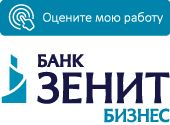 ЗЕНИТСТОИМОСТЬ УСЛУГИ 3000 РУБЛЕЙ РФУ начинающих предпринимателей, которые решили официально зарегистрировать свой бизнес, сразу после регистрации возникает необходимость открыть в банке расчётный счёт юридического лица — ООО или ИП. Сколько это стоит и в каком банке можно открыть счет бесплатно? Где лучше открывать счёт для ООО, а где для ИП? Можно ли открыть счет онлайн? Существуют ли бесплатные тарифы на обслуживание? Где максимально быстро, выгодно? Какие документы для этого нужны? Читайте, как я открывал расчётный счёт для своего ООО в банке Точка и получите ответы на эти и другие вопросы. Зачем я зарегистрировал ООО? Я решил активно монетизировать этот блог. Вначале лета я подключил сайт к рекламной системе Гугла (Google Adsense), к концу лета там набежало 100 долларов и после этого порога вроде как можно вывести деньги на свой счёт, но только на валютный. Кроме Гугла, начал капать доход с партнёрских сетей по CPA-модели. Вместе с тем поступают заказы на размещение, а налоговая всё чаще пугает, что доходы замозанятых будут проверяться внимательнее, а карты будут блокироваться, ещё будут штрафы и все остальные дела. Поскольку я решил, что мой блог — это всерьёз и надолго, то понял, что надо регистрировать юрлицо. Почему я открыл ООО, а не ИП? Знакомый бухгалтер посоветовал мне открыть ООО, потому что в нашей Ульяновской области ООО может платить 1% налогов с доходов по упрощённой системе в первые полтора года после открытия. Это была основная и радостная для меня причина. Дополнительная причина заключались в том, что я хочу развивать большую и сильную компанию, делать медийные и образовательные проекты, а не быть вечно индивидуальным предпринимателем. ₽ Финансовые услуги оказывает: ЛКБ КРЕДИЬ Расчетный счёт 18+ Готовые Фирмы со Счетом! Всеготовые фирмы    поиск новых клиентов     Почему я решил открыть счёт в БАНКЕ ЗЕНИТ, а не где-то ещё? Во-первых, я следил за отзывами предпринимателей в интернетах и столько восторгов я не видел ни о каком другом банке. Конечно, отзыв Паши Фёдорова повлиял на меня как один из самых сильных — можете почитать его здесь. Во-вторых, в отличие от многих других банков у Точки есть бесплатный тариф, где не надо платить ежемесячные платежи за обслуживание. Для моего стартапа, в котором не известно, сколько прибыли будет в следующем месяцы, ежемесячные платежи не желательны. По крайней мере, на начальном этапе. В-третьих, потому что Точка — это онлайн-банк, а для меня как для интернет-предпринимателя важно, чтобы максимальное количество процессов, включая финансы и отчётность делались в онлайне, в идеале автоматизированно и с минимальным участием меня. Как я открывал счёт ООО в банке ЛКБ КРЕДИТ ? Мне было интересно проверить на себе работу их системы, поэтому я дождался вечера воскресенья, зашёл на их сайт и просто оставил заявку, заполнив поле с номером телефона и нажав на кнопку. Менеджер мне позвонил в течение 10 минут и сказал, что счёт уже забронирован, спросил email и сразу мне пришло такое письмо: При этом на телефон пришло СМС-сообщение: Временные логин и пароль закрасил на всякий случай, но они пришли до того сообщения, где обещают, что они прийдут в следующем сообщении. Я уже мог зайти в личный кабинет, начать там копаться и загружать туда документы. После этого сразу же пришло письмо с реквизитам забронированного счёта. После этого примерно семь минут у них ушло на проверку и мне пришло вот такое весёлое письмо и СМС, что я захотел поделиться этим текстом с друзьями (респект копирайтерам): Затем менеджер попросил меня залить сканы документов, чтобы назначить встречу. Надо было загрузить паспорт, снилс, устав и решение о назначении директора. Как только я загрузил паспорт и снилс мне опять позвонили и назначили встречу в Вайбере по видеосвязи на следующее утро, хотя на сайте не было написано, что встреча будет в онлайне. Меня обрадовало, что всё можно сделать в интернете. Время я выбрал сам. Дальше было ещё одно весёлое письмо и смска про план встречи с улыбчивым менеджером Ириной: На следующий день в 10 утра по ГОРОДУ ЛИПЕЦК мы созвонились с АЛЕКСЕЮ по Вайберу. Я представился по форме, показал АЛЕКСЕЮ свой паспорт на камеру, согласился на всё, а затем она попросила меня показать заявление. Когда я его показал, выяснилось, что принтер не распечатал первые строчки текста, обрезав их. АЛЕКСЕЙ сказал, что такое заявление они принять не могут и я взял перерыв, чтобы распечатать нормально. Потом всё прошло хорошо —  АЛЕКСЕЙ поспрашивал про мой бизнес, источники дохода, планируемые обороты. Мы подписали заявление, ещё раз обсудили тарифы и выбрали бесплатный тариф, который называется «Минимальный». Потом АЛЕКСЕЙ немного рассказала про функционал интернет-банка, мы покопались в личном кабинете, наметили план дальнейших действий по фотографированию и загрузке заявления в личный кабинет. Так он выглядит изнутри: Из кабинета можно выставлять счета и делать много разных штук. В сервисах мне показалась интересной вкладка «Налоги и отчётность», которая предлагает автоматически сдавать всю отчётность в налоговую за 2 500 рублей в год. Но по этому поводу я ещё посоветуюсь со знакомым бухгалтером, когда он вернётся из отпуска. После разговора с АЛЕКСЕЕМ, я решил не тянуть, а заполнять платёжные данные в системах, откуда я собрался получать доход. Написал в чат — отвечать мне стали очень быстро и по делу. Открыли валютный счёт минут за пять и помогли заполнить форму Гугла и тому подобные штуки, когда требовались наименования банка на латинице и т.д. Поддержка решает проблемы оперативно. В приложение БАНКА ЗЕНИТ проще заходить, чем в веб-версию, потому что не надо ждать смс-кода и вводить его. Достаточно прикоснуться к сканеру отпечатков и многие функции будут доступны со смартфона. После этого БАНК ЗЕНИТ начал присылать полезные письма о том, с чего начать, как заказывать документы, переносить туда контрагентов и т.д. и т.п. Ведущий показал как надо выигрывать в лотерею: "Над купленными билетами тихо прочитать один... Подробнее... Если давление выше 140/80 - у вас забиты сосуды. Пока сосуды не лопнули, уберите из рациона черный… Подробнее... Плоский живот не у тех, кто мало ест! Станешь худой, если пить по утрам обыкновенную… Подробнее... Жирный живот стухнет за сутки! Похудение для ленивых Подробнее... Бонусы и подарки для новичков Меня пригласили на платформу Открытия, где лежали бонусы и подарки. Какие там бонусы? Примерно такие: 10 000 на счёт в Яндекс.Директ для новых клиентов и сайтов, которые не рекламировались при условии оплаты около 12К рублей. 9 000 на таргетинг ВКонтакте для первых клиентов, которые ещё не запускали рекламу из своих кабинетов. До 50 000 на рекламу в МайТаргет, 3 000 на Гугл.Эдвордс (для первой рекламы, вероятно). Бесплатный год онлайн-бухгалтерии от Эльбы только для ИП (не смотрел всех условий). Три бесплатных месяца онлайн-бухгалтерии от сервиса «Моё дело» для всех (уточняйте). Бонусы от хостингов, CRM-систем, Йоты, кредитно-займовых организаций. Заключение На данный момент я готов присоединиться к толпе визжащих от восторга клиентов БАНКА ЗЕНИТ потому что они делают всё максимально оперативно, в интернете, автоматически и бесплатно. Поэтому я рекомендую открывать расчетный счет ООО и ИП именно в этом банке и лучше всего делать это вот по этой ссылке. P. S.: Ещё они мне отправили банковскую карту организации — можно было выбрать несколько, но я пока взял одну. P. P. S.: Ещё они прислали мне смску, в которой написано, что если мои друзья назовут ИНН моего ООО при открытии счёта, они могут расчитывать на бесплатный месяц обслуживания на платном тарифе, если что — . БАЗАНОВ СЕРГЕЙ, блогер, интернет-предприниматель. Пишу о развитии, образовании, стартапах, контент-маркетинге, сервисах для бизнеса. Подробнее обо мне читайте здесь. Добавляйтесь во ВКонтакте, подписывайтесь на Телеграм. О рекламе в этом блоге читайте здесь. Источник: https://SOUZ.REALTYSYSTEMS.RU Похудеть без диет? Легко! До -26 кг. если каждое утро выпивать всего 1 стакан… Подробнее... Плоский живот не у тех, кто мало ест! Станешь стройной, если пить по утрам обыкновенную… Подробнее... Баба Нина: "Денег будет просто миллион! В углу кухни храните обычную..." Подробнее... Хулиганы разбегутся в испуге! Исключительный фонарь-электрошокер должен быть у каждого автовладельца. Подробнее... Как открыть расчетный счет для «ООО»? Открытие расчетного счета юридическому лицу Добавлено в закладки: 0 Пошаговая инструкция как открыть расчетный счет  для «ООО» самостоятельно. Эта пошаговая инструкция поможет вам понять как открыть расчетный счет «ООО» самостоятельно, а так же получите ценную информацию по самому процессу открытия юридического расчетного счета. Так-же смотрите статью как открыть ООО самостоятельно, если этого еще не сделали, или как открыть расчетный счет ИП, если это Вам тоже подходит. По закону российской федерации об «ООО» открыть расчетный счет, для вас является не обязанностью, а правом. В случае если у вас не будет данного счета, то центр банк устанавливает ограничение на наличные расчеты. И сумма не должна превышать более ста тысяч рублей по одному договору между юридическими лицами. В данном случае для «ООО» будет не выгодно, так как бывают договоры и с большими суммами расчета.  В большинстве случаев доходы «ООО» бывают более высокими, поэтому смотрите нижеследующую пошаговую инструкцию как самостоятельно открыть расчетный счет «ООО» для юрлиц. Открытие расчетного счета юридическому лицу – пошаговая инструкция Нужно определить круг кредитных банков, в которых есть возможность для открытия расчетного счета «ООО» юридическому лицу. Лучше всего довериться крупному, надежному банку, который сможет вам помочь с финансовыми делами. Это вложение банкиром денежных средств для развития вашего «ООО». Таких учреждений много, но действительно оказывают помощь в бизнесе лишь единицы. Перечень банков которые могут вам помочь на начальной ступени бизнеса это: Альфа банк, Промсвязь банк, ВТБ 24, Московский банк, и тд. Данные банки могут предложить свой продукт как для крупного, так и для малого бизнеса, то есть вам. Продукты состоят из: факторинга, депозитов, кредитования, РКО, и тд. Вы наметили для себя банки с которыми хотели бы сотрудничать, то следует проанализировать тарификацию по обслуживанию расчетных счетов. По этой причине запросите сборник тарифов, и сделайте расчеты выгодные вам. Но не забудьте про подводные камни ( негласная накрутка банков), иначе просто не поймете что произошло.  Производя сравнения данных вам тарифов РКО, сделайте анализ финансов для определения оценки стоимости открытия расчетного счета «ООО» юридическому лицу. a) Цена стоимости для открытия р/с. b) Цена стоимости для ведения р/с. c) Обязательного наличия интернет банкинга. d) Цена стоимости интернет банкинга. e) Цена стоимости платежных поручений. f) Цена тарифа за прием и выдачу по наличному расчету. g) Прочие расходы связанные с ведением документации. Когда будете производить выбор условий РКО разных банков, посмотрите пункт отправки по платежу поручений, вдень самого платежа, или в другой день. Открытие расчетного счета «ООО» – пошаговая инструкция Далее вам необходимо создать обращение в учреждение для выдачи списка документов, что бы банк открыл расчетный счет общества с ограниченной ответственностью. Ключевые моменты: Требуется уточнить у служащего банка, как должны быть заверены документы, которые вам нужны. Вы открыли расчетный счет для «ООО», теперь необходимо немедля оповестить управление налоговой службы в районе регистрации «ООО». Само уведомление производится банком, владельцу «ООО» только требуется передать оное в налоговую службу. За задержку данных о открытии, либо закрытии расчетного счета на «ООО» накладывается определенный штраф в сумме пяти тысяч рублей. Будьте внимательны, и аккуратны да бы к вам не применили штрафные санкции. Ниже вам предоставляем набор документов, и основные требования к заверки документаций, для открытия расчетного счета «ООО» в одном из крупных банков российской федерации, входящих в десятку лучших. Заявление на открытие расчетного счета, должно быть подписано генеральным директором и главбухом для ведения бухучета в письменном виде, если главного бухгалтера не имеется в должностных списках, то только генеральным директором «ООО». Так же должна быть печать фирмы, на который открывается расчетный счет. Доверенность на открытие р/с в банке (предоставляется как оригинал документа, так и копия заверенная у нотариуса) и паспорт или иной документ удостоверяющий личность человека, предоставляющего интересы организации, если расчетный счет открывается не генеральным директором. Устав организации для всех юридических лиц, кроме полных товариществ и товариществ на вере (копия, заверенная нотариально) Документы, подтверждающие регистрацию: Для юридических лиц, зарегистрированных до 1 июля 2002 года – Свидетельство о внесении записи в Единый государственный реестр юридических лиц о юридическом лице, зарегистрированном до 1 июля 2002 года по форме Р. 57001 (Приложение № 13 к Постановлению Правительства РФ от 19 июня 2002 г. № 439); Для юридических лиц, зарегистрированных после 1 июля 2002 года – Свидетельство о государственной регистрации юридического лица по форме Р. 51001 (Приложение № 11 к Постановлению Правительства РФ от 19 июня 2002 г. № 439); Для юридических лиц, созданных путем реорганизации (преобразования, слияния, разделения, выделения), зарегистрированных после 1 июля 2002 года – Свидетельство о внесении записи в Единый государственный реестр юридических лиц по форме Р. 50003 (Приложение № 12 к Постановлению Правительства РФ от 19 июня 2002 г. № 439). Свидетельство о постановке организации на учет в налоговом органе. В Банк в обязательном порядке предъявляется оригинал документа. Одна (две) нотариально заверенная карточка с образцами подписей и оттиска печати. Оформление карточки (-чек) с образцами подписей и оттиска печати и удостоверение полномочий лиц, имеющих право подписи, может быть произведено в Банке при условии личного присутствия уполномоченных лиц и предоставления документов, подтверждающих их личность и полномочия. Перечень документов, подтверждающих полномочия лиц, имеющих право первой и второй подписи и указанных в карточке с образцами подписей и оттиска печати приведен в Приложении. Подтверждение о присоединении к Договору о расчетно-кассовом обслуживании, подписанный руководителем и главным бухгалтером (или лицом, уполномоченным на ведение бухгалтерского учета письменным распоряжением (приказом) юридического лица), если в штате нет должности главного бухгалтера – только руководителем, скрепленный печатью организации. При открытии специального брокерского Счета – лицензия на осуществление брокерской деятельности. Решения органов управления юридического лица о структуре и персональном составе органов управления юридического лица. Информационное письмо об учете в Статрегистре Росстата. Выписка из Единого государственного реестра юридических лиц. Копия документа, удостоверяющего личность руководителя организации, лица (лиц), наделенного правом первой или второй подписи, а также лица (лиц), уполномоченного распоряжаться денежными средствами, находящимися на счете, используя аналог собственноручной подписи, коды, пароли и иные средства, заверенная нотариально или сотрудником Банка при предъявлении в Банк подлинника документов. Копия документа, удостоверяющего личность не резидента, составленного на иностранном языке, должна быть заверена нотариально с переводом на русский язык. Требования к заверке документов Указанные в пунктах 3 – 5, 8 –12 документы представляются в Банк в виде оригиналов или в виде копий, заверенных нотариально (либо органом, осуществившим регистрацию) или руководителем организации (с обязательным представлением оригиналов документов). Заверять копии документов от организации может лицо, обладающее правом первой подписи и указанное в карточке с образцами подписей и оттиска печати, а также руководитель организации, не указанный в карточке с образцами подписей и оттиска печати при предоставлении копии документа, удостоверяющего личность. Копии документов, состоящие более чем из одного листа, должны быть прошиты, а листы пронумерованы. На месте сшива должно быть указано количество пронумерованных и прошитых листов (прописью); проставлена дата, подпись лица, заверившего копию документа с указанием фамилии, имени, отчества (при наличии) и должности; а также оттиск печати организации. Копии документов, состоящие из одного листа, заверяются в аналогичном порядке на лицевой стороне, либо, при отсутствии места на лицевой стороне, на оборотной стороне документа. Источник: https://biznes-prost.ru/kak-otkryt-raschetnyj-schet-dlya-ooo.html ₽ Финансовые услуги оказывает: Банк ВТБ (ПАО) Расчетный счёт в ВТБ - 0 руб. Попробуйте бесплатную CRM 18+ Открытие расчетного счета для ООО. Как открыть расчетный счет для ООО Наличные расчеты ООО не запрещены законом. Но для нормального функционирования необходимо иметь счет в банке. Если процедурой регистрации юридического лица занимается специализированное учреждение, то оно и будет оформлять документы. Иначе предпринимателю придется самостоятельно вникать во все нюансы данной процедуры. Итак, как открыть расчетный счет для ООО? Нюансы ООО и ИП могут находиться на одинаковой системе налогообложения, но из-за разных форм собственности первые могут вести деятельность без открытия счета в банке, а вторых это обязывает делать государство. Другой вопрос, что в глазах контрагентов юридические лица, которые не пользуются услугами кредитных организаций, выглядят не совсем солидно. Если на первых порах, когда количество операций в месяц не превышает десятка, можно ограничиться наличными расчетами, то с увеличением объемов деятельности без банковских услуг не обойтись. ИП могут снимать и класть средства на счет по собственному усмотрению. ООО обязаны предоставить обоснование (договор, счет, приходный ордер и т. д.). В случае осуществлении деятельности в другом городе юрлица обязаны открывать филиал и обособленный счет для него. Каждый банк предъявляет свои требования к бумагам. Но существует общий перечень документов для всех организаций. Крупные банки обычно не требуют нотариального удостоверения бумаг. Им достаточно предъявить оригиналы, а дальше уже сотрудник сам сделает ксерокопию и заверит ее. Документы для открытия расчетного счета ООО: Устав. Свидетельство о регистрации предприятия. Справка о постановке на учет в налоговой. Свидетельство о присвоении ИНН. Письмо Росстата о присвоенных кодах статистики. Приложение о создании подразделения. Свидетельства о постановке на учет в ИФНС. Решение учредителей о назначении директора. Документы, подтверждающие место нахождения. Карточка с образцом подписей и оттиском печати ООО. Для нерезидентов список более объемный. Следующие бумаги должны быть легализованы посольством России за границей: Документы, подтверждающие госрегистрацию юридического лица. Копия разрешения ЦБ страны, в которой расположена компания. Свидетельство о постановке на учет в налоговой. Копии лицензий, которые разрешают в пределах РФ осуществлять хозяйственную деятельность. Иные документы по требованию банка. Законодательством предусмотрен порядок оформления счетов для юридических лиц-нерезидентов, их филиалов, представительств, международных организаций, благотворительных фондов и иных учреждений. Собрав эти документы, можно приступать к подбору кредитного учреждения. Как выбрать банк Открытие расчетного счета для ООО – серьезная процедура. Поэтому к выбору банка-агента стоит подходить обдуманно. Территориальное расположение финансового учреждения уже не является важным критерием. Чтобы держать руку на пульсе, достаточно подключить интернет-банкинг. Эту услугу предоставляет практически каждого учреждение. При выборе стоит обращать внимание на набор основных услуг и тарифы. Также следует обратить внимание на перечень дополнительных преимуществ: возможность оформить овердрафт, кредитную линию, зарплатный проект. С целью привлечения большего количества клиентов на сайте может предоставляться не полная информация, а только самые низкие тарифы. Поэтому сначала нужно отобрать пару учреждений с оптимальными условиями, а затем посетить отделения каждого из них и уточнить все нюансы обслуживания. Инструкция по открытию расчетного счета в банке для ИП и ООО Зарегистрировать юридическое лицо. Проанализировать условия предоставления услуг в разных учреждениях и выбрать оптимальное. Написать заявление на открытие расчетного счета в банке для ОО. Предоставить полный пакет документов сотруднику. Дождаться принятия положительного решения. Заключить договор с банком на ведение расчетного счета, РКО и других услуг. Законом предусмотрено, что счет должен быть открыт в течение 24 часов после дня подачи заявления и подписания бумаг. За это время банк проверяет документы, удостоверяет личность клиента, подписывает договор, вносит запись в Книгу регистрации. С этого момента счет считается открытым. На деле процесс в режиме реального времени занимает 30-60 минут, но при условии, что представлен полный пакет правильно оформленных документов. Вот как происходит открытие расчетного счета для ООО. Уведомления Ранее закон обязывал предпринимателей уведомлять об открытии счета ИФНС, ПФ, ФСС и ФОМС в течение 7 календарных дней после получения документов. За несоблюдение сроков ООО мог получить штраф в размере 5 тыс. рублей. После внесения поправок в ФЗ с мая 2015 года данная обязанность была упразднена. Таким образом, регистрация ООО и открытие расчетного счета занимают по времени не более 10 календарных дней. Договор Этот документ имеет типовую форму, одинаковую для всех банков, редко включает дополнительные пункты. Чаще всего организация предлагает клиентам несколько пакетов обслуживания, которые включают такие виды услуг: РКО. Операции с наличностью. Эквайринг – обслуживание карточных счетов. Овердрафт. Интернет-банкинг Одновременно с подачей документов на оформление договора на обслуживание расчетного счета можно подключить услугу дистанционного управления, которая позволяет существенно экономить время, отслеживать движение, переводить средства в госорганы и на карточки. Для подключения услуги нужно написать заявление, скачать приложение и ключи. В некоторых банках данная услуга уже включена в основной пакет обслуживания. А его стоимость будет зависеть от количества доступных базовых операций. Тарифы Комиссия за оформление документов варьируется от 500 до 3 тыс. рублей. Деньги вносятся на расчетный счет, а оттуда списываются на основании ордера. Хотя некоторые банки предоставляют данную услугу бесплатно, но в дальнейшем эта скидка скажется на стоимости обслуживания. Количество счетов для ООО в национальной и иностранной валюте законом не ограничено. Единственное исключение кается ИФНС. Но если у юрлица есть заблокированные операции по решению данной организации, то открытие расчетного счета для ООО станет доступным только после снятия ареста. Лучше сразу приобретать полный пакет услуг, чем подключать каждую отдельно. Это видно даже на тарифах Сбербанка: открытие счета – 5 тыс. руб.; ведение РКО— 500 рублей/месяц; плата за интернет-банкинг — 810 руб.; прием наличных средств — 0,3% от суммы; обналичивание — 1%. Пакетное обслуживание, которое включает в себя перечисленные выше услуги, но в ограниченном количестве, обойдется дешевле: До 10 операций в месяц – 2,2 тыс. руб.; До 20 трансакций – 2,5 тыс. руб.; До 30 – 3,1 тыс. руб. Открытие расчетного счета для ООО в “Альфа-банке” обойдется клиенту в 1890 руб., плюс обслуживание 110 руб., дистанционное управление 800 руб. и комиссия за перевод – 28 руб. “ БАНК ЗЕНИТ ” в рамках пакета «Стартовый» предлагает еще более низкие тарифы: 500 руб. за ведение счета и 25 – за платеж. При этом на раскрутку бизнеса Сбербанк предоставляет кредит под 17% годовых, а “Альфа” – 20%. Так что первоначальная экономия может затем обойтись в копеечку. Поэтому в каждом конкретном случае необходимо хорошо проанализировать предлагаемые условия и тарифы, оценив не только свое текущее положение, но и планы на будущие. С этой точки зрения возможность оформить овердрафт или кредитную линию на льготных условиях можно считать большим преимуществом. Источник: http://fb.ru/article/190083/otkryitie-raschetnogo-scheta-dlya-ooo-kak-otkryit-raschetnyiy-schet-dlya-ooo Похудевшая на 54кг девушка из г. Москва взорвала интернет своим рецептом! Еще и мужа заставила.. Подробнее... Ведущий показал как надо выигрывать в лотерею: "Нужно над купленными билетами тихо прочитать... Подробнее... Врачи скрывали главного оружие против диабета. Сахар будет 4.8 ммоль. Для этого нужно… Подробнее... Моя история похудения! - 26 кг без диет не выходя из дому? - Да! Подробнее... Как открыть расчетный счет для ООО при регистрации: стоимость, сроки, документы, банк Открыть расчетный счет – один из ключевых моментов предпринимательской деятельности. И здесь со всей ответственностью нужно подойти к подготовке пакета документов, выбору банка и заключению договора с ним. В этой статье мы расскажем все и даже больше о том, как открыть расчетный счет для ООО. Расчетный счет – это, прежде всего, удобство использования и надежность хранения ваших денежных средств. Реалии современного ведения бизнеса таковы, что безналичные расчеты преобладают над наличными. Конечно, принимая решение об открытии, следует исходить из оборота конкретного предприятия. Предприниматели с малым оборотом денежных средств могут спокойно осуществлять свой вид деятельности без открытия банковских учетных записей. Но если мы говорим о предприятии (в частности, ООО), которое заключает договоры общей стоимостью выше 100 тысяч рублей, то здесь без счета просто не обойтись. Итак, рассмотрим основные положительные моменты для ООО при открытии расчетного счета: безопасность в перемещении ваших денежных средств; комиссия по услугам банка будет на 1-3% ниже суммы, которую вы бы заплатили как частное лицо; нет необходимости в посещении банка – через компьютер удаленно можно производить финансовые операции; с контрагентами можно производить безналичные расчеты; получение терминала, в том числе и портативного, для осуществления платежей пластиковыми картами; оформление пластиковых карт сотрудникам для перечисления им заработной платы. Данный вид карт может быть бесплатным в рамках банковского зарплатного проекта; возможность открыть корпоративную карту ООО с привязкой к вашему счету; возможность производить оплату платежей, в том числе налоги, взносы в ПФР, ФОМС, ФСС; расчетный счет – это по сути депозит до востребования. При этом на остаток средств на нем должен начисляться определенный процент в конце отчетного периода в соответствии с условиями банка. Есть ли срок для открытия счета Чтобы определиться, в какой срок нужно открыть расчетный счет при регистрации ООО, обратимся к законодательству. Общество с ограниченной ответственностью вправе открывать банковские счета на территории Российской Федерации и за ее пределами (ст. 2 п. 4 ФЗ РФ от 08.02.1998 № 14-ФЗ «Об ООО»). Право – это не прямая обязанность, а, значит, организация может открывать расчетные счета в кредитных организациях, но не обязана. Для того чтобы открывать расчетные счета в банке для ООО, сроки законодательно не предусмотрены. Как открыть Конечно, говоря о том, как для ООО открыть расчетный счет, можно сказать просто и кратко: посетить ближайшее к вам отделение банка, получить пакет бланков и список необходимых к представлению документов, заполнить и собрать документы, приехать снова в банк и сдать их, а также заполнить карточку с образцами подписей. Принятие решения о том, в какой срок нужно открыть расчетный счет: при регистрации ООО или же в момент появления необходимости, полностью лежит на руководителе предприятия. Но реалии таковы, что вторая причина преобладает, и тогда большинство предпринимателей волнует вопрос, как быстро открыть расчетный счет для ООО. Чтобы ускорить процесс, необходимо: определиться с банком; заранее узнать о необходимом пакете документов и о правильности его оформления; изучить основные причины отказа по открытию учетной записи; рассмотреть такой вариант, как открытие счета онлайн. Далее в статье мы постараемся максимально осветить все эти моменты. Необходимый пакет документов Расчетный счет юридически считается открытым только после заключения с банком договора на его обслуживание. В этом документе обязательно указываются: номер счета – он будет уникальным; дата, когда заключили договор, и дата вступления его в законную силу; условия, по которым банк будет предоставлять вам определенный перечень услуг; стоимость предоставляемых услуг. Документы, необходимые для открытия счета в банке для ООО: заявление, поданное руководителем предприятия или его доверенным лицом на специальном бланке банка; учредительные документы, а также их копии; подтверждение регистрации юридического лица: если организация зарегистрирована до 1 июля 2002 года – свидетельство о внесении записи в ЕГРЮЛ; если организация зарегистрирована после 1 июля 2002 года – свидетельство о государственной регистрации юрлица; выписки из Единого государственного реестра юридических лиц (действующие); обязательно уточните в банке, какие документы ООО для открытия расчетного счета должны быть нотариально заверены; документ о постановке на учет в налоговом органе. Без этого документа банк не откроет для ООО счет; оттиски печатей и образцы подписей тех лиц, которые будут управлять учетной записью. В дальнейшем выполнение банком платежных поручений будет осуществляться непосредственно при предоставлении подписей и печати, оттиск которой был ранее предоставлен; копия приказа, подтверждающего назначение лиц, обладающих правом распоряжаться счетом и платежными документами. Как правило, это директор или главный бухгалтер. документы, удостоверяющие личность тех, кто наделен полномочиями по распоряжению денежными средствами на расчетном счете ООО (оригинал). Это типовой список документов для открытия счета в банке для ООО. Как показывает практика, банки часто запрашивают дополнительные свидетельства. К примеру, просят предоставить договор аренды либо свидетельство о праве собственности. С целью экономии времени предварительно осведомитесь о том, какие документы нужны для открытия расчетного счета ООО в банке, который вы выбрали, обратившись к сотруднику данной банковской организации. Как определиться с банком Чтобы определиться с выбором финансового учреждения, необходимо: изучить условия, предлагаемые банком, сравнить их с предложениями других. Полезным будет почитать отзывы, а также послушать мнение коллег, которые уже имеют соответствующий опыт в работе с кредитными учреждениями, ведь открытие расчетного счета в банке для ООО – ответственная задача. Обязательно обращайте внимание на удаленность отделений банка от вашего офиса – это облегчит работу сотрудникам бухгалтерии. Часто банки привлекают своих клиентов приятными бонусами, например, возможностью воспользоваться специальными процентами по кредиту. Тарифы на банковское обслуживание Одним из основополагающих факторов при выборе банка для многих предпринимателей становятся тарифы на открытие расчетного счета для ООО. Сейчас особую популярность приобретает пакетная форма услуг – вид рассчетно-кассового обслуживания, который объединяет в себе наиболее востребованные банковские услуги по стоимости существенно ниже, чем данные услуги по отдельности. Стоимость открытия расчетного счета для ООО разная. Единой цены на такие услуги нет. Все зависит от самого банка, а, точнее, от его статуса. Чем крупнее банк, тем, как правило, выше расценки. Тарифы могут разниться в зависимости от субъектов РФ: средняя стоимость по России – 3052,0 руб. Также банк может дополнительно предоставлять услугу срочности открытия. Примерная ее стоимость около 2000,0 рублей. Сравним, сколько стоит открыть расчетный счет в банке для ООО в разных кредитных учреждениях: Наименование банкаЦена открытия, рубли ВТБ 24 (план «Бизнес-старт» ) 2500-3000 Сбербанк (стандартные тарифы) 2950-5340 Росбанк (стандартные тарифы) 3700-3900 Росгосстрах-Банк(стандартные тарифы) 2500 Альфа-Банк ( план «СтартАп») 990 Некоторые банки привлекают отсутствием платы за открытие счета, но здесь может быть множество подводных камней. Внимательно изучите все пункты договора и уточните стоимость обслуживания счета. Последняя может оказаться существенно выше, чем в банках с фиксированной ценой, и тогда никакой выгоды вы не получите. Критерии выбора банка Основные критерии, по которым оценивают привлекательность банка: сам тариф на открытие счета; ежемесячная плата за обслуживание; скорость открытия. Банки могут предложить своим клиентам разные сроки: от 1 часа до нескольких дней. наличие интернет-банкинга; наличие мобильного банкинга; длительность операционного дня; предусмотренный объем комиссии по безналичному платежу юрлица; предусмотренный объем комиссии, когда вы будете получать наличные через банкомат; количество бесплатно выдаваемых пластиковых карточек; размер процентов на остаток по счету; показатели синхронизации с онлайн-бухгалтерией. Причины в отказе при открытии счета Законодательно банковские учреждения обязаны идентифицировать личность, которая открывает счет, по предъявленным документам (ст. 7 ФЗ от 07.08.2001 N 115-ФЗ «О противодействии легализации (отмыванию) доходов, полученных преступным путем»). И бывают ситуации, когда в банке могут отказать в открытии расчетного счета ООО. Обычно кредитные учреждения оставляют за собой право не пояснять причины отказа. Чтобы уберечь вас от ошибок, мы обобщили наиболее частые причины, почему не открывают счет в банке на ООО: непредставление достоверных документов о месте нахождения организации; отсутствие фирмы по юридическому адресу, прописанному в учредительных документах; непредставление полного комплекта документов; если у банка будут сведения, что компания причастна к террористической деятельности; нет документов, подтверждающих право руководителя предприятия на подачу заявления для открытия счета, оформление банковской карточки и на право распоряжения учетной записью; юридическое лицо включено в «черный» список; наличие решения (действующего) налоговой службы о приостановлении операций по счетам клиента, ранее открытым в банке. Также банки практикуют определение степени благонадежности клиента путем приглашения на собеседования руководителя фирмы. По результатам такого собеседования может быть принято окончательное решение. Открыть расчетный счет онлайн Для вашего удобства есть возможность открыть онлайн расчетный счет для ООО. Банками предусмотрены два варианта: онлайн – заявка на открытие расчётного счёта онлайн резервирование расчётного счёта Онлайн-заявка (виртуальная анкета) составляется на сайте выбранного банка. В заявке указывают: наименование ООО; ИНН; контакты; регион. Далее необходимо подготовить соответствующий пакет документов. Как правило, банки оперативно рассматривают данный вид заявок и приглашают посетить офис для окончательного завершения процедуры оформления. При втором варианте расчетный счет резервируется. Под этим подразумевают, что до открытия самого счета ему присваивается определенный уникальный номер. Преимуществом данного варианта является то, что в течение всего срока резервирования все поступления зачисляются на этот счет. После предоставления полного комплекта документов на открытие данный номер будет окончательно закреплен за организацией. Если документы банку представлены не будут – учетная запись аннулируется. Резервирование осуществляется также на сайте банка. Варианты управления расчетным счетом Для удобства управления существует так называемое дистанционное банковское обслуживание. Используя данную систему, вы можете осуществлять банковские операции, не выходя из своего офиса. Преимущества системы: удобный интерфейс; документооборот формализуется по банковским операциям; импорт, экспорт в формате программы «1С», а также в другие учетные системы; централизованная, что немаловажно, техническая поддержка системы; защита информации при передаче данных в интернете. Виды дистанционного обслуживания  ХарактеристикаПлюсыМинусы Клиент-Банк проведение операций по счету, доступность данных о состоянии счета и об осуществленных операциях , переписка с банком справочники и документы предприятия находятся на компьютере клиента, как следствие потребление небольшого интернет-трафика, использование ЭЦП, обслуживание счетов в валюте РФ и иностранной валюте Необходима настройка на компьютере клиента, обновление ПО, привязка к компьютеру, на котором установлена система Интернет-Банк проведение операций по счету, доступность данных о состоянии счета и об осуществленных операциях , переписка с банком справочники и документы предприятия находятся на сервере банка, работа онлайн, не требует установки на компьютер клиента, нет привязки к компьютеру, использование ЭЦП Большое потребление интернет-трафика, работает только по сети, обслуживание счетов только в валюте РФ Сколько расчетных счетов можно открывать Законодательно не установлено, сколько расчетных счетов может иметь ООО. Юридическому лицу не запрещено открывать несколько расчетных счетов. Также не запрещено и открывать их в разных банках. Действующее российское законодательство не накладывает никаких ограничений на то, может ли быть несколько расчетных счетов у ООО в одном банке. Такая необходимость на практике встречается очень часто. Процедура открытия второго и последующих счетов в одной и той же кредитной организации быстрее и не требует заново готовить все документы. Для открытия второго (и так далее) расчетного счета в том же банке достаточно: написать заявление; заключить дополнительное соглашение к договору обслуживания; предоставить выписку из ЕГРЮЛ; Если нет ограничений по уже ранее открытому счету, то второй может быть открыт банком в день обращения. Как открыть расчетный счет для ООО: Как открыть расчетный счет для ООО Когда открывать расчетный счет при регистрации ооо секреты открытия расчетного счета быстро за 1 час Юридическое оформление стартапа в России. Как зарегистрировать ООО для стартапа Источник: http://ligabiznesa.ru/ooo/otkrytie/raschetnyj-schet-ooo.html Как открыть расчетный счет для ООО в банке и сколько это стоит Расчетный счет представляет собой учетную запись, которая применяется банком в целях отслеживания финансовых операций клиента. Его можно рассматривать как инструмент для безналичных переводов. Основное отличие расчетного счета от депозитного в том, что он применяется не для хранения и накопления денежных средств. Его можно назвать рабочим, так как он используется для проведения различных банковских операций. Обслуживание расчетного счета производится на платной основе. В связи с этим возникает вопрос: «Нужен ли он для ООО?». В соответствии с нынешним законодательством, которое регулирует данную организационно-правовую форму юридического лица, такая обязанность не предусмотрена. В законе говорится, что ООО вправе открывать банковские счета. Но в то же время без них компания не сможет обойтись в трех случаях: Оплата налогов. В налоговом законодательстве утверждена обязанность ООО вносить средства в счет обязательных платежей исключительно в безналичной форме. Оплата по договорам суммы, превышающей 100 тыс. рублей. Согласно законодательству РФ проводить такие платежи в наличной форме нельзя. При накоплении в кассе средств сверх лимита. В законе установлены меры ответственности для тех компаний, которые нарушают обязанности. Например, если современно не был сдан кассовый остаток сверх лимита, то это повлечет административную ответственность в виде штрафа — от 40000 до 50000 рублей для организаций, для руководителя компании – от 4000 до 5000 рублей. Когда при расчетах наличными средствами был превышен размер лимита (100000 рублей), также к виновным лицам применяются санкции по КоАП РФ: 4000-5000 рублей – для должностных лиц; 40000-50000 рублей – для организаций. Пакет документов Пакет документов для открытия расчетного счета может отличаться в разных кредитных учреждениях. Приведем пример такого списка с основными актами, которые требуют практически все банки: заявление по форме №C-09-1; свидетельство ОГРН; свидетельство ИНН; выписка ЕГРЮЛ; вердикт о создании ООО и назначении руководителя; уведомление о присвоении кодов статистики; лицензии (при наличии таковых); документы на юридический адрес (договор аренды, свидетельство о праве собственности и т.д.); паспорт руководителя ООО; устав ООО; карточка с образцами подписей и оттиска печати. Документы для скачивания (бесплатно) Процедура открытия в банке Процесс открытия расчетного счета выглядит следующим образом: подготовка документов; предоставление документов в банк в отдел обслуживания юридических лиц; оформление банковской карты операционистом; подписание банковской карты в присутствии работника банка; оплата услуги открытия счета по тарифам банка. ООО вправе открыть несколько счетов. В законодательстве не утверждены какие-либо ограничения на их количество. В нормативно-правовых актах была сделана попытка установить лимиты путем принятия Указа Президента №1006 от 1994 года, но данный документ был отменен через год. Стоимость и сроки Стоимость открытия расчетного счета будет отличаться в разных банках. Например, в ВТБ 24 за данную услуг надо заплатить 2500 рублей. Дополнительная плата за срочность составляет 2000 рублей. В Промсвязьбанке услуга по открытию счета стоит 590 рублей. Также предусмотрена возможность оперативного проведения операции при оплате 3000 рублей. Банки разрабатывают несколько программ по обслуживанию расчетного счета. Они будут отличаться друг от друга условиями, в том числе стоимостью обслуживания. Решать вопрос «Когда открыть расчетный счет?» субъект хозяйствования будет по собственном усмотрению. В законе не утверждены какие-либо обязательные периоды, в течение которых компания должна заключить договор с банком. Срок открытия расчетного счета также определяется конкретным учреждением. Обычно, им можно воспользоваться уже на следующий рабочий день после предоставления комплекта документов. Уточнить сроки открытия счета необходимо в выбранном банке. Возможно и бесплатное открытие счета. Например, в Сбербанке проводится подобная акция для ООО, которые впервые обращаются за данной услугой. Это предложение ограниченно по времени действия. Периодически подобные акции устраивают и иные кредитные организации. Некоторые банки предлагают возможность безвозмездного открытия расчетного счета на постоянной основе. Например, подобные программы действуют в банке Тинькофф и Альфа-Банке. Бесплатно будет представлена только услуга открытия, оплата за обслуживание не отменяется. Уведомление ИФНС С 2014 года ООО освободили от обязанности сообщать в налоговую инспекцию об открытии расчетного счета. Данные изменения были внесены ФЗ №52 от 2014 года. Ранее эти обязанности исполняли и банки, и ООО. В настоящее время дублирующая обязанность устранена. Как уведомить фонды Обязанность сообщать в фонды об открытии расчетного счета также была упразднена. Поправки приняты с 1 мая 2014 года после вступления в силу ФЗ №59 от 02.04.14 г. Нужен ли расчетный счет для ИП ИП не обязаны оформлять договор на открытие расчетного счета. В законе предусмотрено их право заключать договоры с банками. Решение вопроса о необходимости расчетного счета для хозяйственной деятельности ИП остается на его усмотрение. Невозможно сказать однозначно, нужен ли он бизнесмену. Здесь надо учитывать специфику конкретного дела. Зачем ИП понадобится расчетный счет: возможность разделения личных финансов и денежных потоков от бизнеса; увеличение шансов на получение заемного капитала при предоставлении банковских выписок с расчетного счета; при проведении оплаты по договору, если размер платежа превышает 100 тыс. рублей; для работы с платежными агрегаторами, например, Робокассой; при оформлении договора на интернет-эквайринг; прием платежей с участием агентов; если у бизнесмена имеются корпоративные электронные кошельки. В отличие от ООО предприниматели могут вносить наличные средства в счет налогов. Тем не менее расчетный счет для ИП также будет полезен, а иногда и необходим в текущей хозяйственной деятельности. Процедура открытия будет совпадать с той, что предусмотрена для ООО. Отличается пакет документов: Подробности выбора банка в РФ для открытия расчетного счета есть в данном видео. Рекомендуем другие статьи по теме Источник: http://znaybiz.ru/forma/ooo/procedura/kak-otkryt-raschetnyj-schet.html Необыкновыенный фонарь-шокер! Он должен быть абсолютно у каждого автолюбителя! Акция всего 1 день! Подробнее... Богатая дама из г. Москва : «Деньги будет некуда складывать!» Просто храните при себе обычную... Подробнее... Диабетолог: "Чтобы стабилизировать уровень сахара в крови , незамедлительно начните принимать..." Подробнее... Богачка из г. Москва : «Деньги не будут влазить в кошелек! Просто всегда носите при себе..." Подробнее... ₽ Финансовые услуги оказывает: Банк ВТБ (ПАО) Расчетный счёт в ВТБ - 0 руб. No related posts. Поделиться: FacebookTwitterВконтактеОдноклассникиGoogle+ Предыдущая запись Примеры красивых, креативных и успешных названий фирм ООО по алфавитному списку Следующая запись Крупная сделка для ООО в 2018 году Нет комментариев Добавить комментарий Ваш e-mail не будет опубликован. Все поля обязательны   МОЕМ САЙТЕ: SOUZ.REALTYSYSTEMS.RU для заполнения.    *
 